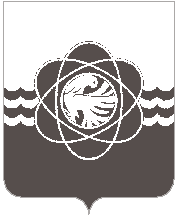 П О С Т А Н О В Л Е Н И Еот  18.08.2020  №  587На основании статьи 19 Федерального закона от 12.06.2002 № 67-ФЗ «Об основных гарантиях избирательных прав и права на участие в референдуме граждан Российской Федерации»,Администрация муниципального образования «город Десногорск» Смоленской области постановляет:Внести в постановление Администрации муниципального образования «город Десногорск» Смоленской области от 14.03.2014 № 280 «Об образовании избирательных участков, участков референдума на территории муниципального образования «город Десногорск» Смоленской области» (ред. от 27.05.2014 № 665, от 23.05.2016 № 502, от 22.01.2018 № 42, от 11.06.2019 № 634) изменение, изложив приложение к постановлению в новой редакции ( приложение).Отделу информационных технологий и связи с общественностью (Н.В. Барханоева) разместить настоящее постановление на официальном сайте Администрации муниципального образования «город Десногорск» Смоленской области в сети Интернет.Контроль исполнения настоящего постановления возложить на заместителя Главы муниципального образования по социальным вопросам  А.А. Новикова.Глава муниципального образования«город Десногорск» Смоленской области				    А.Н. ШубинО внесении изменения в постановление муниципального образования «город Десногорск» Смоленской  области  от  14.03.2014   № 280 «Об образовании избирательных участков, участков референдума на территории муниципального образования «город Десногорск» Смоленской области»